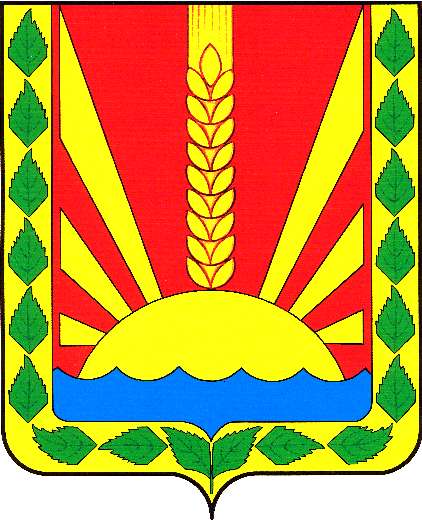 	Информационный  вестник Собрания представителей сельского поселения Шентала муниципального района Шенталинский  Самарской областиОФИЦИАЛЬНОЕ ОПУБЛИКОВАНИЕ                                                              Р Е Ш Е Н И Е №   64                                                                                     от  31 марта  2022года О внесении изменений в Решения Собрания  представителей сельского поселения  Шентала муниципального района Шенталинский «О бюджете сельского поселения Шентала на 2022 год и плановый период 2023-2024 годов»          Рассмотрев  представленный  сельским  поселением проект   изменений  в бюджет  Администрации  сельского поселения Шентала  на 2022 год, на основании  Бюджетного кодекса РФ, статьи 21 Устава  сельского поселения Шентала  Собрание представителей  администрации сельского поселения Шентала, собрание представителей РЕШИЛО:         Согласно Закона Самарской области от 01.12.2021 года №95-ГД «Об областном бюджете на 2022 год и на плановый период 2023 и 2024 года»,  внести в решение Собрания  представителей сельского поселения Шентала  от 21 декабря    2021 года № 52  «О бюджете  сельского поселения Шентала  на 2022 год и плановый период 2023 – 2024 года» , в решении от 26.01.2022г. № 58      следующие изменения   и дополнения:1.  Статья 1.           1.Утвердить основные характеристики бюджета сельского поселения Шентала на 2022год:общий объем доходов –  20 162 268,16  руб..;общий объем расходов – 21 028 196,15 тыс. руб.;дефицит –865 928,00;                    - в  соответствии  с решением от  №90 от 28.03.2022г., Об одобрении проектов Соглашений о передачи Администрацией муниципального района Шенталинский Самарской области осуществление части полномочий по решению вопросов местного значения – организация мероприятий при осуществлении деятельности по обращению с животными без владельцев на территории сельского поселения Шентала, утвердить  межбюджетные трансферты, передаваемые бюджетам сельских поселений из бюджетов муниципальных районов в сумме  226701,86 рублей;                  -в соответствии с решением от  №91 от 28.03.2022г. Об одобрении проектов Соглашений о передачи Администрацией муниципального района Шенталинский Самарской области осуществление части полномочий по решению вопросов местного значения – снижение напряженности на рынке труда на 2022 год утвердить  межбюджетные трансферты, передаваемые бюджетам сельских поселений из бюджетов муниципальных районов в    сумме 17 800 руб.;                 - в соответствии с решением от  №92 от 28.03.2022г., Об одобрении проектов Соглашений о передачи Администрацией муниципального района Шенталинский Самарской области осуществление части полномочий по решению вопросов местного значения по организации временного трудоустройства несовершеннолетних граждан в возрасте от 14 до 18 лет в свободное от учебы время,  утвердить  межбюджетные трансферты в сумме 54 674,30 руб..          2.    Приложение № 3,  приложение №5 к решению Собрания представителей сельского поселения Шентала «О бюджете  сельского поселения Шентала  на 2022 г. »  изложить в новой редакции согласно ст.1  настоящего решения.    2.      Настоящее решение вступает в силу с  момента его подписания.Глава сельского поселения Шентала муниципального района Шенталинский Самарской области                                                                               В.И.Миханьков Председатель  Собрания представителей  сельского поселения Шентала муниципального района Шенталинский                                          Г.П.Гафарова     Номер телефона для сообщений в целях предотвращения террористической и экстремистской деятельности 8 (84652) 2-17-572022среда06 апреля № 7 (325)Учрежден решением № 134 от 25.02.2010 г. Собрания представителей сельского поселения Шентала муниципального района Шенталинский Самарской областиРешение собрания  представителейсельского поселения  Шенталамуниципального района Шенталинский Самарской областиСт.Шентала, ул.Вокзальная,20т.(8-84652)2-16-57          3.          Приложение №1   к пояснительной записке к решению Собрания представителей сельского поселения Шентала «Доходы сельского поселения Шентала муниципального района Шенталинский  на 2022 год по кодам бюджетной классификации» изложить в новой редакции          3.          Приложение №1   к пояснительной записке к решению Собрания представителей сельского поселения Шентала «Доходы сельского поселения Шентала муниципального района Шенталинский  на 2022 год по кодам бюджетной классификации» изложить в новой редакции          3.          Приложение №1   к пояснительной записке к решению Собрания представителей сельского поселения Шентала «Доходы сельского поселения Шентала муниципального района Шенталинский  на 2022 год по кодам бюджетной классификации» изложить в новой редакцииПриложение                                                                                                                                                                                                                                                                                                                                                                                                                                                                                                                 к решению  Собрания представителей                                                                                                                                                                                                                                    сельского поселения Шентала                                                                                                                                                                                                                                                                                                                                                                                                                                                                         "О бюджете сельского                                                                                                                                                                                                                                                  поселения Шентала мунципального района Шенталинский                                                                                                                                                                                                                         Самарской области на 2022 и на                                                                                                                                                                                                                                              плановый период 2023 и 2024 гг" от 31.03.2022г.      № 64         Приложение                                                                                                                                                                                                                                                                                                                                                                                                                                                                                                                 к решению  Собрания представителей                                                                                                                                                                                                                                    сельского поселения Шентала                                                                                                                                                                                                                                                                                                                                                                                                                                                                         "О бюджете сельского                                                                                                                                                                                                                                                  поселения Шентала мунципального района Шенталинский                                                                                                                                                                                                                         Самарской области на 2022 и на                                                                                                                                                                                                                                              плановый период 2023 и 2024 гг" от 31.03.2022г.      № 64         Приложение                                                                                                                                                                                                                                                                                                                                                                                                                                                                                                                 к решению  Собрания представителей                                                                                                                                                                                                                                    сельского поселения Шентала                                                                                                                                                                                                                                                                                                                                                                                                                                                                         "О бюджете сельского                                                                                                                                                                                                                                                  поселения Шентала мунципального района Шенталинский                                                                                                                                                                                                                         Самарской области на 2022 и на                                                                                                                                                                                                                                              плановый период 2023 и 2024 гг" от 31.03.2022г.      № 64         Приложение                                                                                                                                                                                                                                                                                                                                                                                                                                                                                                                 к решению  Собрания представителей                                                                                                                                                                                                                                    сельского поселения Шентала                                                                                                                                                                                                                                                                                                                                                                                                                                                                         "О бюджете сельского                                                                                                                                                                                                                                                  поселения Шентала мунципального района Шенталинский                                                                                                                                                                                                                         Самарской области на 2022 и на                                                                                                                                                                                                                                              плановый период 2023 и 2024 гг" от 31.03.2022г.      № 64         Приложение                                                                                                                                                                                                                                                                                                                                                                                                                                                                                                                 к решению  Собрания представителей                                                                                                                                                                                                                                    сельского поселения Шентала                                                                                                                                                                                                                                                                                                                                                                                                                                                                         "О бюджете сельского                                                                                                                                                                                                                                                  поселения Шентала мунципального района Шенталинский                                                                                                                                                                                                                         Самарской области на 2022 и на                                                                                                                                                                                                                                              плановый период 2023 и 2024 гг" от 31.03.2022г.      № 64         Приложение                                                                                                                                                                                                                                                                                                                                                                                                                                                                                                                 к решению  Собрания представителей                                                                                                                                                                                                                                    сельского поселения Шентала                                                                                                                                                                                                                                                                                                                                                                                                                                                                         "О бюджете сельского                                                                                                                                                                                                                                                  поселения Шентала мунципального района Шенталинский                                                                                                                                                                                                                         Самарской области на 2022 и на                                                                                                                                                                                                                                              плановый период 2023 и 2024 гг" от 31.03.2022г.      № 64         Приложение                                                                                                                                                                                                                                                                                                                                                                                                                                                                                                                 к решению  Собрания представителей                                                                                                                                                                                                                                    сельского поселения Шентала                                                                                                                                                                                                                                                                                                                                                                                                                                                                         "О бюджете сельского                                                                                                                                                                                                                                                  поселения Шентала мунципального района Шенталинский                                                                                                                                                                                                                         Самарской области на 2022 и на                                                                                                                                                                                                                                              плановый период 2023 и 2024 гг" от 31.03.2022г.      № 64         Приложение                                                                                                                                                                                                                                                                                                                                                                                                                                                                                                                 к решению  Собрания представителей                                                                                                                                                                                                                                    сельского поселения Шентала                                                                                                                                                                                                                                                                                                                                                                                                                                                                         "О бюджете сельского                                                                                                                                                                                                                                                  поселения Шентала мунципального района Шенталинский                                                                                                                                                                                                                         Самарской области на 2022 и на                                                                                                                                                                                                                                              плановый период 2023 и 2024 гг" от 31.03.2022г.      № 64         Приложение                                                                                                                                                                                                                                                                                                                                                                                                                                                                                                                 к решению  Собрания представителей                                                                                                                                                                                                                                    сельского поселения Шентала                                                                                                                                                                                                                                                                                                                                                                                                                                                                         "О бюджете сельского                                                                                                                                                                                                                                                  поселения Шентала мунципального района Шенталинский                                                                                                                                                                                                                         Самарской области на 2022 и на                                                                                                                                                                                                                                              плановый период 2023 и 2024 гг" от 31.03.2022г.      № 64         Приложение                                                                                                                                                                                                                                                                                                                                                                                                                                                                                                                 к решению  Собрания представителей                                                                                                                                                                                                                                    сельского поселения Шентала                                                                                                                                                                                                                                                                                                                                                                                                                                                                         "О бюджете сельского                                                                                                                                                                                                                                                  поселения Шентала мунципального района Шенталинский                                                                                                                                                                                                                         Самарской области на 2022 и на                                                                                                                                                                                                                                              плановый период 2023 и 2024 гг" от 31.03.2022г.      № 64         Доходы сельского поселения Шентала муниципального района Шенталинский  Самарской области     на 2022год по кодам бюджетной классификации.Доходы сельского поселения Шентала муниципального района Шенталинский  Самарской области     на 2022год по кодам бюджетной классификации.Доходы сельского поселения Шентала муниципального района Шенталинский  Самарской области     на 2022год по кодам бюджетной классификации.Доходы сельского поселения Шентала муниципального района Шенталинский  Самарской области     на 2022год по кодам бюджетной классификации.Доходы сельского поселения Шентала муниципального района Шенталинский  Самарской области     на 2022год по кодам бюджетной классификации.Доходы сельского поселения Шентала муниципального района Шенталинский  Самарской области     на 2022год по кодам бюджетной классификации.Доходы сельского поселения Шентала муниципального района Шенталинский  Самарской области     на 2022год по кодам бюджетной классификации.Доходы сельского поселения Шентала муниципального района Шенталинский  Самарской области     на 2022год по кодам бюджетной классификации.Доходы сельского поселения Шентала муниципального района Шенталинский  Самарской области     на 2022год по кодам бюджетной классификации.Доходы сельского поселения Шентала муниципального района Шенталинский  Самарской области     на 2022год по кодам бюджетной классификации.Доходы сельского поселения Шентала муниципального района Шенталинский  Самарской области     на 2022год по кодам бюджетной классификации.Доходы сельского поселения Шентала муниципального района Шенталинский  Самарской области     на 2022год по кодам бюджетной классификации.Доходы сельского поселения Шентала муниципального района Шенталинский  Самарской области     на 2022год по кодам бюджетной классификации.Доходы сельского поселения Шентала муниципального района Шенталинский  Самарской области     на 2022год по кодам бюджетной классификации.Доходы сельского поселения Шентала муниципального района Шенталинский  Самарской области     на 2022год по кодам бюджетной классификации.Доходы сельского поселения Шентала муниципального района Шенталинский  Самарской области     на 2022год по кодам бюджетной классификации.КВСРКод доходаНаименование показателяУтвержденные бюджетные назначенияКВСРКод доходаНаименование показателяУтвержденные бюджетные назначения12341.00.00000.00.0000.000НАЛОГИ НА ПРИБЫЛЬ, ДОХОДЫ14 110 160,00  18210102000010000110Налог на доходы физических лиц6 805 000,00  18210102010010000110Налог на доходы физических лиц с доходов, источником которых является налоговый агент, за исключением доходов, в отношении которых исчисление и уплата налога осуществляются в соответствии со статьями 227, 227.1 и 228 Налогового кодекса Российской Федерации6 605 000,00  18210102020010000110Налог на доходы физических лиц с доходов, полученных от осуществления деятельности физическими лицами, зарегистрированными в качестве индивидуальных предпринимателей, нотариусов, занимающихся частной практикой, адвокатов, учредивших адвокатские кабинеты, и других лиц, занимающихся частной практикой в соответствии со статьей 227 Налогового кодекса Российской Федерации50 000,00  18210102030010000110Налог на доходы физических лиц с доходов, полученных физическими лицами в соответствии со статьей 228 Налогового кодекса Российской Федерации150 000,00  10300000000000000НАЛОГИ НА ТОВАРЫ (РАБОТЫ, УСЛУГИ), РЕАЛИЗУЕМЫЕ НА ТЕРРИТОРИИ РОССИЙСКОЙ ФЕДЕРАЦИИ2 345 160,00  10302000010000110Акцизы по подакцизным товарам (продукции), производимым на территории Российской Федерации2 345 160,00  10010302230010000110Доходы от уплаты акцизов на дизельное топливо, подлежащие распределению между бюджетами субъектов Российской Федерации и местными бюджетами с учетом установленных дифференцированных нормативов отчислений в местные бюджеты1 060 320,00  10302231010000110Доходы от уплаты акцизов на дизельное топливо, подлежащие распределению между бюджетами субъектов Российской Федерации и местными бюджетами с учетом установленных дифференцированных нормативов отчислений в местные бюджеты (по нормативам, установленным федеральным законом о федеральном бюджете в целях формирования дорожных фондов субъектов Российской Федерации)1 060 320,00  10010302240010000110Доходы от уплаты акцизов на моторные масла для дизельных и (или) карбюраторных (инжекторных) двигателей, подлежащие распределению между бюджетами субъектов Российской Федерации и местными бюджетами с учетом установленных дифференцированных нормативов отчислений в местные бюджеты5 870,00  10302241010000110Доходы от уплаты акцизов на моторные масла для дизельных и (или) карбюраторных (инжекторных) двигателей, подлежащие распределению между бюджетами субъектов Российской Федерации и местными бюджетами с учетом установленных дифференцированных нормативов отчислений в местные бюджеты (по нормативам, установленным федеральным законом о федеральном бюджете в целях формирования дорожных фондов субъектов Российской Федерации)5 870,00  10010302250010000110Доходы от уплаты акцизов на автомобильный бензин, подлежащие распределению между бюджетами субъектов Российской Федерации и местными бюджетами с учетом установленных дифференцированных нормативов отчислений в местные бюджеты1 411 930,00  10302251010000110Доходы от уплаты акцизов на автомобильный бензин, подлежащие распределению между бюджетами субъектов Российской Федерации и местными бюджетами с учетом установленных дифференцированных нормативов отчислений в местные бюджеты (по нормативам, установленным федеральным законом о федеральном бюджете в целях формирования дорожных фондов субъектов Российской Федерации)1 411 930,00  10010302260010000110Доходы от уплаты акцизов на прямогонный бензин, подлежащие распределению между бюджетами субъектов Российской Федерации и местными бюджетами с учетом установленных дифференцированных нормативов отчислений в местные бюджеты-132 960,00  10302261010000110Доходы от уплаты акцизов на прямогонный бензин, подлежащие распределению между бюджетами субъектов Российской Федерации и местными бюджетами с учетом установленных дифференцированных нормативов отчислений в местные бюджеты (по нормативам, установленным федеральным законом о федеральном бюджете в целях формирования дорожных фондов субъектов Российской Федерации)-132 960,00  10600000000000000НАЛОГИ НА ИМУЩЕСТВО4 760 000,00  18210601000000000110Налог на имущество физических лиц2 400 000,00  10601030100000110Налог на имущество физических лиц, взимаемый по ставкам, применяемым к объектам налогообложения, расположенным в границах сельских поселений2 400 000,00  10606000000000110Земельный налог2 360 000,00  18210606030000000110Земельный налог с организаций1 800 000,00  10606033100000110Земельный налог с организаций, обладающих земельным участком, расположенным в границах сельских поселений1 800 000,00  18210606040000000110Земельный налог с физических лиц560 000,00  10606043100000110Земельный налог с физических лиц, обладающих земельным участком, расположенным в границах сельских поселений560 000,00  11100000000000000ДОХОДЫ ОТ ИСПОЛЬЗОВАНИЯ ИМУЩЕСТВА, НАХОДЯЩЕГОСЯ В ГОСУДАРСТВЕННОЙ И МУНИЦИПАЛЬНОЙ СОБСТВЕННОСТИ200 000,00  507 1 11 05035 10 0000 120Доходы от сдачи в аренду имущества, находящегося в оперативном управлении органов управления сельских поселений и созданных ими учреждений (за исключением имущества муниципальных бюджетных и автономных учреждений)100 000,00  507 1 11 09045 10 0000 120Прочие поступления от использования имущества, находящегося в собственности сельских поселений (за исключением имущества муниципальных бюджетных и автономных учреждений, а также имущества муниципальных унитарных предприятий, в том числе казенных)80 000,00  82511406000000000430Доходы от продажи земельных участков, находящихся в собственности находящихся в государственной и муниципальной собственности20 000,00  8251140602510000430Доходы от продажи земельных участков, находящихся в собственности сельских поселений (за исключением земельных участков муниципальных бюджетных и автономных учреждений)20 000,00  20000000000000000БЕЗВОЗМЕЗДНЫЕ ПОСТУПЛЕНИЯ6 052 108,16  20200000000000000БЕЗВОЗМЕЗДНЫЕ ПОСТУПЛЕНИЯ ОТ ДРУГИХ БЮДЖЕТОВ БЮДЖЕТНОЙ СИСТЕМЫ РОССИЙСКОЙ ФЕДЕРАЦИИ6 052 108,16  20210000000000150Дотации бюджетам бюджетной системы Российской Федерации3 380 002,00  50720216001000000150Дотации на выравнивание бюджетной обеспеченности из бюджетов муниципальных районов, городских округов с внутригородским делением3 380 002,00  20216001100000150Дотации бюджетам сельских поселений на выравнивание бюджетной обеспеченности из бюджетов муниципальных районов3 380 002,00  20220000000000150Субсидии бюджетам бюджетной системы Российской Федерации (межбюджетные субсидии)2 237 930,00  50720225576000000150Субсидии бюджетам на обеспечение комплексного развития сельских территорий2 000 000,00  20225576100000150Субсидии бюджетам сельских поселений на обеспечение комплексного развития сельских территорий2 000 000,00  20230000000000150Субвенции бюджетам бюджетной системы Российской Федерации237 930,00  20235118100000150Субвенции бюджетам сельских поселений на осуществление первичного воинского учета на территориях, где отсутствуют военные комиссариаты237 930,00  20240000000000150Иные межбюджетные трансферты434 176,16  20240014100000150Межбюджетные трансферты, передаваемые бюджетам сельских поселений из бюджетов муниципальных районов на осуществление части полномочий по решению вопросов местного значения в соответствии с заключенными соглашениями434 176,16  85000000000000000Доходы бюджета - всего20 162 268,16  Приложение №3                                                                 к  решению Собрания представителей сельского поселения Шентала  "О бюджете сельского поселения Шентала муниципального района Шенталинский Самарской области  на 2022 год и на плановый период 2023 и 2024 гг" от 31.03.2022г. №64Приложение №3                                                                 к  решению Собрания представителей сельского поселения Шентала  "О бюджете сельского поселения Шентала муниципального района Шенталинский Самарской области  на 2022 год и на плановый период 2023 и 2024 гг" от 31.03.2022г. №64Приложение №3                                                                 к  решению Собрания представителей сельского поселения Шентала  "О бюджете сельского поселения Шентала муниципального района Шенталинский Самарской области  на 2022 год и на плановый период 2023 и 2024 гг" от 31.03.2022г. №64Приложение №3                                                                 к  решению Собрания представителей сельского поселения Шентала  "О бюджете сельского поселения Шентала муниципального района Шенталинский Самарской области  на 2022 год и на плановый период 2023 и 2024 гг" от 31.03.2022г. №64Приложение №3                                                                 к  решению Собрания представителей сельского поселения Шентала  "О бюджете сельского поселения Шентала муниципального района Шенталинский Самарской области  на 2022 год и на плановый период 2023 и 2024 гг" от 31.03.2022г. №64Приложение №3                                                                 к  решению Собрания представителей сельского поселения Шентала  "О бюджете сельского поселения Шентала муниципального района Шенталинский Самарской области  на 2022 год и на плановый период 2023 и 2024 гг" от 31.03.2022г. №64Приложение №3                                                                 к  решению Собрания представителей сельского поселения Шентала  "О бюджете сельского поселения Шентала муниципального района Шенталинский Самарской области  на 2022 год и на плановый период 2023 и 2024 гг" от 31.03.2022г. №64Приложение №3                                                                 к  решению Собрания представителей сельского поселения Шентала  "О бюджете сельского поселения Шентала муниципального района Шенталинский Самарской области  на 2022 год и на плановый период 2023 и 2024 гг" от 31.03.2022г. №64Приложение №3                                                                 к  решению Собрания представителей сельского поселения Шентала  "О бюджете сельского поселения Шентала муниципального района Шенталинский Самарской области  на 2022 год и на плановый период 2023 и 2024 гг" от 31.03.2022г. №64Приложение №3                                                                 к  решению Собрания представителей сельского поселения Шентала  "О бюджете сельского поселения Шентала муниципального района Шенталинский Самарской области  на 2022 год и на плановый период 2023 и 2024 гг" от 31.03.2022г. №64Приложение №3                                                                 к  решению Собрания представителей сельского поселения Шентала  "О бюджете сельского поселения Шентала муниципального района Шенталинский Самарской области  на 2022 год и на плановый период 2023 и 2024 гг" от 31.03.2022г. №64Приложение №3                                                                 к  решению Собрания представителей сельского поселения Шентала  "О бюджете сельского поселения Шентала муниципального района Шенталинский Самарской области  на 2022 год и на плановый период 2023 и 2024 гг" от 31.03.2022г. №64Приложение №3                                                                 к  решению Собрания представителей сельского поселения Шентала  "О бюджете сельского поселения Шентала муниципального района Шенталинский Самарской области  на 2022 год и на плановый период 2023 и 2024 гг" от 31.03.2022г. №64Приложение №3                                                                 к  решению Собрания представителей сельского поселения Шентала  "О бюджете сельского поселения Шентала муниципального района Шенталинский Самарской области  на 2022 год и на плановый период 2023 и 2024 гг" от 31.03.2022г. №64Приложение №3                                                                 к  решению Собрания представителей сельского поселения Шентала  "О бюджете сельского поселения Шентала муниципального района Шенталинский Самарской области  на 2022 год и на плановый период 2023 и 2024 гг" от 31.03.2022г. №64Приложение №3                                                                 к  решению Собрания представителей сельского поселения Шентала  "О бюджете сельского поселения Шентала муниципального района Шенталинский Самарской области  на 2022 год и на плановый период 2023 и 2024 гг" от 31.03.2022г. №64Приложение №3                                                                 к  решению Собрания представителей сельского поселения Шентала  "О бюджете сельского поселения Шентала муниципального района Шенталинский Самарской области  на 2022 год и на плановый период 2023 и 2024 гг" от 31.03.2022г. №64Приложение №3                                                                 к  решению Собрания представителей сельского поселения Шентала  "О бюджете сельского поселения Шентала муниципального района Шенталинский Самарской области  на 2022 год и на плановый период 2023 и 2024 гг" от 31.03.2022г. №64Приложение №3                                                                 к  решению Собрания представителей сельского поселения Шентала  "О бюджете сельского поселения Шентала муниципального района Шенталинский Самарской области  на 2022 год и на плановый период 2023 и 2024 гг" от 31.03.2022г. №64Приложение №3                                                                 к  решению Собрания представителей сельского поселения Шентала  "О бюджете сельского поселения Шентала муниципального района Шенталинский Самарской области  на 2022 год и на плановый период 2023 и 2024 гг" от 31.03.2022г. №64Ведомственная структура расходов бюджета сельского поселения Шентала муниципального района   Шенталинский Самарской области на 2022  годВедомственная структура расходов бюджета сельского поселения Шентала муниципального района   Шенталинский Самарской области на 2022  годВедомственная структура расходов бюджета сельского поселения Шентала муниципального района   Шенталинский Самарской области на 2022  годВедомственная структура расходов бюджета сельского поселения Шентала муниципального района   Шенталинский Самарской области на 2022  годВедомственная структура расходов бюджета сельского поселения Шентала муниципального района   Шенталинский Самарской области на 2022  годВедомственная структура расходов бюджета сельского поселения Шентала муниципального района   Шенталинский Самарской области на 2022  годВедомственная структура расходов бюджета сельского поселения Шентала муниципального района   Шенталинский Самарской области на 2022  годВедомственная структура расходов бюджета сельского поселения Шентала муниципального района   Шенталинский Самарской области на 2022  годВедомственная структура расходов бюджета сельского поселения Шентала муниципального района   Шенталинский Самарской области на 2022  годВедомственная структура расходов бюджета сельского поселения Шентала муниципального района   Шенталинский Самарской области на 2022  годВедомственная структура расходов бюджета сельского поселения Шентала муниципального района   Шенталинский Самарской области на 2022  годВедомственная структура расходов бюджета сельского поселения Шентала муниципального района   Шенталинский Самарской области на 2022  годВедомственная структура расходов бюджета сельского поселения Шентала муниципального района   Шенталинский Самарской области на 2022  годВедомственная структура расходов бюджета сельского поселения Шентала муниципального района   Шенталинский Самарской области на 2022  годкод главного распорядителя Наименование показателяКод расхода по бюджетной классификацииКод расхода по бюджетной классификацииКод расхода по бюджетной классификацииКод расхода по бюджетной классификациив тыс.рублейв тыс.рублейв тыс.рублейкод главного распорядителя Наименование показателяРзПРКЦСРКВРУтвержденные бюджетные назначенияпо ререданным полном.област,  бюджет.12234568ОБЩЕГОСУДАРСТВЕННЫЕ ВОПРОСЫ014 795 800,0075 000,00507Функционирование высшего должностного лица субъекта Российской Федерации и муниципального образования0102705 000,00507Муниципальная программа "Социально-экономическое развитие сельского поселения Шентала муниципального района Шенталинский Самарской области на 2015-2020 гг"01027620011010100705 000,00507Подпрограмма «Обеспечение эффективного осуществления полномочий Администрацией сельского поселения Шентала муниципального района Шенталинский Самарской области на 2019-2021 годы»01027620011010120705 000,00507Расходы на обеспечение выполнения функций местного самоуправления01027620011010120705 000,00507Расходы на выплаты персоналу в целях обеспечения выполнения функций государственными (муниципальными) органами, казенными учреждениями, органами управления государственными внебюджетными фондами01027620011010120705 000,00507Расходы на выплаты персоналу государственных (муниципальных) органов01027620011010120705 000,00507Фонд оплаты труда государственных (муниципальных) органов01027620011010121541 000,00507Взносы по обязательному социальному страхованию на выплаты денежного содержания и иные выплаты работникам государственных (муниципальных) органов01027620011010129164 000,00507Функционирование Правительства Российской Федерации, высших исполнительных органов государственной власти субъектов Российской Федерации, местных администраций01043 621 000,0075 000,00507Муниципальная программа "Социально-экономическое развитие сельского поселения Шентала муниципального района Шенталинский Самарской области на 2015-2020 гг"010476200000003 546 000,00507Подпрограмма «Обеспечение эффективного осуществления полномочий Администрацией сельского поселения Шентала муниципального района Шенталинский Самарской области на 2019-2021 годы»010476200000003 546 000,00507Расходы на обеспечение выполнения функций местного самоуправления010476200110103 546 000,00507Расходы на выплаты персоналу в целях обеспечения выполнения функций государственными (муниципальными) органами, казенными учреждениями, органами управления государственными внебюджетными фондами010476200110101002 660 000,00507Расходы на выплаты персоналу государственных (муниципальных) органов010476200110101202 660 000,00507Фонд оплаты труда государственных (муниципальных) органов010476200110101212 040 000,00507Взносы по обязательному социальному страхованию на выплаты денежного содержания и иные выплаты работникам государственных (муниципальных) органов01047620011010129620 000,00507Закупка товаров, работ и услуг для обеспечения государственных (муниципальных) нужд01047620011010240873 000,00507Иные закупки товаров, работ и услуг для обеспечения государственных (муниципальных) нужд01047620011010244873 000,00507Прочая закупка товаров, работ и услуг01047620011010244873 000,00507Иные бюджетные ассигнования0104762001101085013 000,00507Уплата налогов, сборов и иных платежей0104762001101085013 000,00507Уплата налога на имущество организаций и земельного налога010476200110108517 000,00507Уплата иных платежей010476200110108536 000,00507Непрограммные направления расходов месного бюджета0104075 000,0075 000,00507Непрограммные направления расходов местного бюджета по предоставлению межбюджетных трансфертов из бюджета муниципального района0104762001101050075 000,0075 000,00507Межбюджетные трансферты, предоставляемые в бюджеты муниципального района в соответствии с заключаемыми соглашениями о передаче органам местного самоуправления муниципального района полномочий органов местного самоуправления поселений0104762001101054075 000,0075 000,00507Резервные фонды01110102 000,00507Непрограммные направления расходов месного бюджета01118000000000102 000,00507Непрограммные направления расходов месного бюджета в области общегосударственных вопросов, национальной безопасности и правоохранительной деятельности, обслуживание государственного внутреннего и муниципального долга01118010000000200102 000,00507Резервный фонд местной администрации01118010079900240102 000,00507Другие общегосударственные вопросы0113367 800,00507Программа «Нулевой травматизм» Администрации сельского поселения Шентала муниципального района Шенталинский Самарской области на 2019 – 2021 годы011375000000005 000,00507Прочая закупка товаров, работ и услуг011375000200102005 000,00507Закупка товаров, работ и услуг для обеспечения государственных (муниципальных) нужд011375000200102405 000,00Муниципальная программа "Социально-экономическое развитие сельского поселения Шентала муниципального района Шенталинский Самарской области на 2015-2020 гг"Снижение напряженности на рынке труда0113765002000024017 800,00Снижение напряженности на рынке труда0113765002001324417 800,00507Непрограммные направления расходов месного бюджета01138000000000345 000,00507Непрограммные направления расходов месного бюджета в области общегосударственных вопросов, национальной безопасности и правоохранительной деятельности, обслуживание государственного внутреннего и муниципального долга01138010000000200345 000,00507Прочая закупка товаров, работ и услуг01138010020010240345 000,00НАЦИОНАЛЬНАЯ ОБОРОНА507.02039010000000237 930,00237 929,00Мобилизационная и вневойсковая подготовка507.02039010000000237 930,00237 929,00Непрограммные направления расходов областного бюджета507.02039010000000237 930,00237 929,00Расходы на выплаты персоналу в целях обеспечения выполнения функций государственными (муниципальными) органами, казенными учреждениями, органами управления государственными внебюджетными фондами507.02039010051180120235 102,00235 102,00507Фонд оплаты труда государственных (муниципальных) органов507.02039010051180121180 570,00180 570,00507Взносы по обязательному социальному страхованию на выплаты денежного содержания и иные выплаты работникам государственных (муниципальных) органов507.0203901005118012954 532,0054 532,00507Закупка товаров, работ и услуг для обеспечения государственных (муниципальных) нужд507.020390100511802002 828,002 827,00507Иные закупки товаров, работ и услуг для обеспечения государственных (муниципальных) нужд507.020390100511802402 828,002 827,00507НАЦИОНАЛЬНАЯ БЕЗОПАСНОСТЬ И ПРАВООХРАНИТЕЛЬНАЯ ДЕЯТЕЛЬНОСТЬ03135 000,00Муниципальная программа "Социально-экономическое развитие сельского поселения Шентала муниципального района Шенталинский Самарской области на 2015-2020 гг"507"Подпрограмма "Защита населения и территории сельского поселения Шентала от чрезвычайных ситуаций, обеспечение первичных мер пожарной безопасности на 2019-2021 годы"0310764002001024035 000,00507Прочая закупка товаров, работ и услуг (Противопожарная безопасность)0310764002001024435 000,00507Другие вопросы в области национальной безопасности и правоохранительной деятельности0314100 000,00507"Подпрограмма ""Защита населения и территории сельского поселения Шентала от чрезвычайных ситуаций, обеспечение первичных мер пожарной безопасности на 2019-2021 годы""03147640000000200100 000,00507Прочая закупка товаров, работ и услуг03147640020010240100 000,00507НАЦИОНАЛЬНАЯ ЭКОНОМИКА042 571 701,86Исполнение отдельных государственных полномочий Самарской области по организации мероприятий при осуществлении деятельности по обращению с животными без владельцев50704057610070000226 701,86Закупка товаров, работ и услуг для обеспечения государственных (муниципальных) нужд50704057610075370200226 701,86Иные закупки товаров, работ и услуг для обеспечения государственных (муниципальных) нужд50704057610075370240226 701,86507Дорожное хозяйство (дорожные фонды)04092 345 000,00507Муниципальная программа «Основные направления молодежной политики, развитие физической культуры и спорта на территории сельского поселения Шентала муниципального района Шенталинский Самарской области на 2015-2020гг.»04097700000000507Прочая закупка товаров, работ и услуг040977000200102 345 000,00507ЖИЛИЩНО-КОММУНАЛЬНОЕ ХОЗЯЙСТВО05013 103 090,000,002 029 545,80507Жилищное хозяйство05010350 000,00507Программа комплексного развития коммунальной инфраструктуры в сельском поселении Шентала муниципального района Шенталинский Самарской области на 2017-2033 гг.»05017800000000200350 000,00507Прочая закупка товаров, работ и услуг05017800020010200350 000,00507Коммунальное хозяйство0502300 000,00507Программа комплексного развития коммунальной инфраструктуры в сельском поселении Шентала муниципального района Шенталинский Самарской области на 2017-2033 гг.»05027800000000300 000,00507Прочая закупка товаров, работ и услуг (прочие мерприятия)05027800020050200300 000,00507Благоустройство050312 453 090,00507Муниципальная программа "Социально-экономическое развитие сельского поселения Шентала муниципального района Шенталинский Самарской области на 2015-2020 гг"0503760000000012 453 090,00507Подпрограмма "Благоустройство территории сельского поселения Шентала на 2015-2020гг"0503763000000012 453 090,00507Прочая закупка товаров, работ и услуг (уличное освещение)050376300200102002 400 000,00507Прочая закупка товаров, работ и услуг (содержание дорог)050376300200202002 300 000,00507Прочая закупка товаров, работ и услуг (благоустройство и озеленение)050376300200302002 889 000,00Софинансирование расходных обязательств органов местного самоуправления муниципальных образований на реализацию общественно значимых проектов по благоустройству сельских территорий (доп)50705037630020033240834 544,20Прочая закупка товаров, работ и услуг (содержание свалок и мест захоронения)050376300200402002 000 000,00Софинансирование расходных обязательств органов местного самоуправления муниципальных образований на реализацию общественно значимых проектов по благоустройству сельских территорий (ОБ)507.050376300L5760 2002 029 545,802 029 545,80507Закупка товаров, работ и услуг для обеспечения государственных (муниципальных) нужд507.050376300L5760 2442 029 545,802 029 545,80507ОБРАЗОВАНИЕ07134 674,30507Молодежная политика0707134 674,30Муниципальная программа "Социально-экономическое развитие сельского поселения Шентала муниципального района Шенталинский Самарской области на 2015-2020 гг"507Подпрограмма «Основные направления молодежной политики, развитие физической культуры и спорта на территории сельского поселения Шентала муниципального района Шенталинский Самарской области на 2015-2020гг.»07077650000000200507Иные закупки товаров, работ и услуг для обеспечения государственных (муниципальных) нужд0707765002001024080 000,00Расходы на выплаты персоналу казенных учреждений5070707 7650020012 11054 674,30Фонд оплаты труда учреждений5070707 765002001211141 992,55Взносы по обязательному социальному страхованию на выплаты по оплате труда работников и иные выплаты работникам учреждений5070707 7650020012 11912 681,75507ФИЗИЧЕСКАЯ КУЛЬТУРА И СПОРТ1150 000,00507Физическая культура110150 000,00507Муниципальная программа "Социально-экономическое развитие сельского поселения Шентала муниципального района Шенталинский Самарской области на 2015-2020 гг"11017600000000050 000,00507Подпрограмма «Основные направления молодежной политики, развитие физической культуры и спорта на территории сельского поселения Шентала муниципального района Шенталинский Самарской области на 2015-2020гг.»1101765000000020050 000,00507Прочая закупка товаров, работ и услуг1101765002001024050 000,00Расходы бюджета - всегоX21 028 196,1675 000,002 267 474,80-834 662,20
Приложение 5
к решению собрания представителей 
 сельского поселения Шентала
«О бюджете сельского поселения Шентала
муниципального района Шенталинский 
Самарской области
на 2022г и плановый период 2023 и 2024 года»                                                                                                                                    от 31.03.2022г. № 64
Приложение 5
к решению собрания представителей 
 сельского поселения Шентала
«О бюджете сельского поселения Шентала
муниципального района Шенталинский 
Самарской области
на 2022г и плановый период 2023 и 2024 года»                                                                                                                                    от 31.03.2022г. № 64
Приложение 5
к решению собрания представителей 
 сельского поселения Шентала
«О бюджете сельского поселения Шентала
муниципального района Шенталинский 
Самарской области
на 2022г и плановый период 2023 и 2024 года»                                                                                                                                    от 31.03.2022г. № 64
Приложение 5
к решению собрания представителей 
 сельского поселения Шентала
«О бюджете сельского поселения Шентала
муниципального района Шенталинский 
Самарской области
на 2022г и плановый период 2023 и 2024 года»                                                                                                                                    от 31.03.2022г. № 64
Приложение 5
к решению собрания представителей 
 сельского поселения Шентала
«О бюджете сельского поселения Шентала
муниципального района Шенталинский 
Самарской области
на 2022г и плановый период 2023 и 2024 года»                                                                                                                                    от 31.03.2022г. № 64
Приложение 5
к решению собрания представителей 
 сельского поселения Шентала
«О бюджете сельского поселения Шентала
муниципального района Шенталинский 
Самарской области
на 2022г и плановый период 2023 и 2024 года»                                                                                                                                    от 31.03.2022г. № 64
Приложение 5
к решению собрания представителей 
 сельского поселения Шентала
«О бюджете сельского поселения Шентала
муниципального района Шенталинский 
Самарской области
на 2022г и плановый период 2023 и 2024 года»                                                                                                                                    от 31.03.2022г. № 64
Приложение 5
к решению собрания представителей 
 сельского поселения Шентала
«О бюджете сельского поселения Шентала
муниципального района Шенталинский 
Самарской области
на 2022г и плановый период 2023 и 2024 года»                                                                                                                                    от 31.03.2022г. № 64
Приложение 5
к решению собрания представителей 
 сельского поселения Шентала
«О бюджете сельского поселения Шентала
муниципального района Шенталинский 
Самарской области
на 2022г и плановый период 2023 и 2024 года»                                                                                                                                    от 31.03.2022г. № 64
Приложение 5
к решению собрания представителей 
 сельского поселения Шентала
«О бюджете сельского поселения Шентала
муниципального района Шенталинский 
Самарской области
на 2022г и плановый период 2023 и 2024 года»                                                                                                                                    от 31.03.2022г. № 64
Приложение 5
к решению собрания представителей 
 сельского поселения Шентала
«О бюджете сельского поселения Шентала
муниципального района Шенталинский 
Самарской области
на 2022г и плановый период 2023 и 2024 года»                                                                                                                                    от 31.03.2022г. № 64
Приложение 5
к решению собрания представителей 
 сельского поселения Шентала
«О бюджете сельского поселения Шентала
муниципального района Шенталинский 
Самарской области
на 2022г и плановый период 2023 и 2024 года»                                                                                                                                    от 31.03.2022г. № 64
Приложение 5
к решению собрания представителей 
 сельского поселения Шентала
«О бюджете сельского поселения Шентала
муниципального района Шенталинский 
Самарской области
на 2022г и плановый период 2023 и 2024 года»                                                                                                                                    от 31.03.2022г. № 64
Приложение 5
к решению собрания представителей 
 сельского поселения Шентала
«О бюджете сельского поселения Шентала
муниципального района Шенталинский 
Самарской области
на 2022г и плановый период 2023 и 2024 года»                                                                                                                                    от 31.03.2022г. № 64
Приложение 5
к решению собрания представителей 
 сельского поселения Шентала
«О бюджете сельского поселения Шентала
муниципального района Шенталинский 
Самарской области
на 2022г и плановый период 2023 и 2024 года»                                                                                                                                    от 31.03.2022г. № 64 Источники финансирования дефицита бюджета Источники финансирования дефицита бюджета Источники финансирования дефицита бюджета Источники финансирования дефицита бюджета Источники финансирования дефицита бюджетаНаименование показателяКод источника финансирования дефицита бюджета по бюджетной классификацииУтвержденные бюджетные назначенияИсполненоНеисполненные назначенияНеисполненные назначения134566Источники финансирования дефицита бюджета - всегоX845 928,00-270 091,301 116 019,301 116 019,30в том числе:источники внутреннего финансирования бюджетаX0,000,000,000,00из них:0,000,000,000,00источники внешнего финансирования бюджетаX0,000,000,000,00из них:0,000,000,000,00Изменение остатков средств000 01000000000000000845 928,00-270 091,301 116 019,301 116 019,30Изменение остатков средств на счетах по учету средств бюджетов000 01050000000000000845 928,00-270 091,301 116 019,301 116 019,30увеличение остатков средств, всего000 01050000000000500-20 182 268,16-5 408 657,27XXУвеличение прочих остатков средств бюджетов000 01050200000000500-20 182 268,16-5 408 657,27XXУвеличение прочих остатков денежных средств бюджетов000 01050201000000510-20 182 268,16-5 408 657,27XXУвеличение прочих остатков денежных средств бюджетов сельских поселений000 01050201100000510-20 182 268,16-5 408 657,27XXуменьшение остатков средств, всего000 0105000000000060021 028 196,165 138 565,97XXУменьшение прочих остатков средств бюджетов000 0105020000000060021 028 196,165 138 565,97XXУменьшение прочих остатков денежных средств бюджетов000 0105020100000061021 028 196,165 138 565,97XXУменьшение прочих остатков денежных средств бюджетов сельских поселений000 0105020110000061021 028 196,165 138 565,97XX000 010600000000000000,000,000,000,00000 010600000000005000,000,00XX0,000,00XX000 010600000000006000,000,00XX0,000,00XXГлава поселенияВ.И. МиханьковВ.И. МиханьковГлава поселения(подпись)(расшифровка подписи)(расшифровка подписи)Руководитель финансово-экономической службыРуководитель финансово-экономической службы(подпись)(расшифровка подписи)(расшифровка подписи)главный бухгалтерС.Д. ВалееваС.Д. Валееваглавный бухгалтер(подпись)(расшифровка подписи)(расшифровка подписи)6 апреля 2022 г.6 апреля 2022 г.6 апреля 2022 г.6 апреля 2022 г.6 апреля 2022 г.Соучредители:1.Администрация сельского поселения Шентала муниципального района Шенталинский Самарской области; (446910, Самарская область, Шенталинский район, ст. Шентала, ул. Вокзальная, 20);2.Собрание представителей сельского поселения Шентала муниципального района Шенталинский Самарской области (446910, Самарская область, Шенталинский район, ст. Шентала, ул. Вокзальная, 20).Напечатано в АСП Шентала муниципального района Шенталинский Самарской области.446910, Самарская область, Шенталинский район, ст. Шентала, ул. Вокзальная, 20. Тираж 100 экземпляров. Бесплатно.Ответственный за выпуск газеты - глава сельского поселения В.И. Миханьков, ответственный за набор – ведущий специалист  по правовым вопросам (юрисконсульт) сельского поселения – Удалова Е.И.. Тел. главы АСП Шентала: 2-16-57, ведущий специалист – 2-17-57Периодичность выпуска газеты «Вестник поселения Шентала»- не реже одного раза в месяц